HO T Ă R Â R E A  NR. 127privind aprobarea reprezentanților consiliului local în consiliile de administrație ale unităților de învățământdin Municipiul DejConsiliul Local al Municipiului Dej, întrunit în şedinţa de lucru ordinară din data de 30 octombrie  2015;Având în vedere proiectul de hotărâre, prezentat din iniţiativa primarului Municipiului Dej, întocmit în baza Referatului Nr. 20.284 din data  din 20 octombrie 2015, al Compartimentului Juridic din cadrul Primăriei Municipiului Dej, prin care se propune aprobarea reprezentanților Consiliului Local în Consiliile de Administrație ale unităților de învățământ din Municipiul Dej, proiect avizat favorabil în ședința de lucru a comisiei de învățământ – cultură din data de 30 octombrie 2015;  Ținând cont de prevederile ‚art. 96’,  alin. (2)  din Legea învățămâmntului Nr. 1/2011 și a solicitărilor unităților de învățământ din Municipiul Dej, cu privire la numirea reprezentanților consiliului local în consiliile de administrație ale acestora; Ordinului Nr. 4.619/septembrie 2004 pentru aprobarea metodologiei cadru de organizare și funcționare a Consiliului de Administrație din unitățile de învățământ preuniversitar, precum și solicitările unităților de învățământ din Municipiul Dej, cu privire la numirea reprezentanților consiliului local în consiliile de administrație ale acestora. În baza prevederilor ‚art. 36’,  alin. (6), lit. a),  ”pct. 1” și ‘art. 45’, alin. (1)  din Legea Nr. 215 /2001 privind administraţia publică locală, republicată, cu completările și modificările ulterioare,H O T Ă R Ă Ș T E:         	Art. 1.  Aprobă numirea reprezentanților Consiliului Local al Municipiului Dej, în consiliile de admimnistrație ale unităților de învățământ, după cum urmează:Colegiul Național „Andrei Mureșanu” Dej – Rusu Vasile Călin, Bonta Dan Silviu, Câmpan Vasile;Liceul Teoretic „Alexandru Papiu Ilarian” – Muncelean Teodora, Federiga Florin, Mureșan Aurelian Călin;Liceul Industrial  ”Constantin Brâncuși” – Federiga Viorel, Anca nelu, Alexandru Melinda Gabriela;Grup Școlar „Someș” Dej – Anca Nelu, Hațegan Izidor, Zanc Gavril;Școala Gimnazială „Mihai Eminescu” Dej – Bob Axinte, Mureșan Traian,Bonta Dan Silviu. Școala Gimnazială Nr. 1 Dej – Kovrig Anamaria Magdalena, Butuza Marius Cornel ;Alexandru Melinda Gabriela.Școala Gimnazială „Avram Iancu” Dej – Hațegan Izidor, Buburuz Simion Florin, Mailat Ion Sorin;Grădinița cu program prelungit Arlechino ( Nr. 1) – Mailat Ion Sorin;Grădinița cu program prelungit Piticot (Nr. 2) – Anca Nelu;Grădinița cu program prelungit Paradisul Piticilor (Nr. 5) – Federiga Florin;11. Grădinița cu program prelungit Lumea Piticilor (Nr. 10) – Muncelean Teodora;12.Grădinița cu program prelungit Junior  (Nr. 2) – Varga Lorand Iuliu;13.Clubul Copiilor Dej – Câmpan Vasile;Art. 2.  Începând cu data adoptării prezentei își încetează valabilitatea Hotărârea de Consiliu Local Dej Nr.77 din 30 octombrie 2014.Art. 3. Cu ducerea la îndeplinire a  prevederilor prezentei hotărâri se încredințează Secretarul Municipiului Dej.Preşedinte de şedinţă,Mureșan Traian          Nr. consilieri în funcţie - 19						Nr. consilieri prezenţi   - 19 Nr. voturi pentru	  -  19   	Nr. voturi împotrivă	  -	Abţineri		  -	 		          Contrasemnează								   SECRETAR,								Jr. Pop Cristina 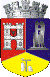 ROMÂNIAJUDEŢUL CLUJCONSILIUL LOCAL AL MUNICIPIULUI DEJStr. 1 Mai nr. 2, Tel.: 0264/211790*, Fax 0264/223260, E-mail: primaria@dej.ro